Exámenes de la audición: Información para los padresLa audición es muy importante para el desarrollo normal de todos los bebés. En los Estados Unidos, cada año nacen alrededor de 12,000 bebés con pérdida de la audición. Incluso una leve pérdida de la audición en un oído puede afectar la capacidad de comunicación de su bebé. Cuando los bebés no oyen bien, pueden presentar problemas para hablar y entender las palabras. Por este motivo, a todos los bebés se les realiza una prueba de audición antes de darles el alta.La prueba de audición es un procedimiento indoloro que se realiza cuando el bebé está durmiendo o está quieto y tranquilo. Esta prueba evalúa el funcionamiento del oído interno y externo, y toma entre 10 y 20 minutos, salvo que haya que repetirla. Se colocan audífonos o sondas especiales dentro o alrededor de ambos oídos del bebé y se conectan a una máquina para evaluar la audición. Esto se empleará para evaluar ambos oídos.Si su bebé no pasa la primera prueba de audición, esta se repetirá. Si su bebé está despierto y se mueve demasiado o si tiene líquido en sus oídos, la prueba deberá repetirse. Si su bebé no pasa la prueba de audición, el proveedor de atención médica del bebé lo remitirá a un especialista en audición infantil. Este especialista se llama audiólogo pediátrico. El audiólogo tiene habilidades especiales y experiencia en hacer pruebas de audición y explicar los resultados. Asegúrese de acudir a todas las citas que haga con el proveedor de atención primaria del bebé, como también a todas las consultas de las pruebas de audición. Si bien la pérdida de audición es grave, cuanto más pronto se detecte, más pronto podrá buscar ayuda, y eso significará mejores resultados para su bebé. Si necesita ayuda e información, comuníquese con el programa de intervención y detección temprana de la audición de su estado.La audición del bebé sigue desarrollándose con el tiempo. Incluso si el bebé pasó la prueba de la audición en el hospital, de todos modos deberá observar sus hitos del desarrollo. Algunos bebés requieren pruebas de audición periódicas después de regresar a su hogar. Hable con su proveedor de atención médica acerca de los hitos del desarrollo para la audición y el habla. Puede obtener más información en www.HealthyChildren.org. En la pestaña “edades y etapas” seleccione bebé de 0 a 12 meses. Visite www.babyhearing.org para más información.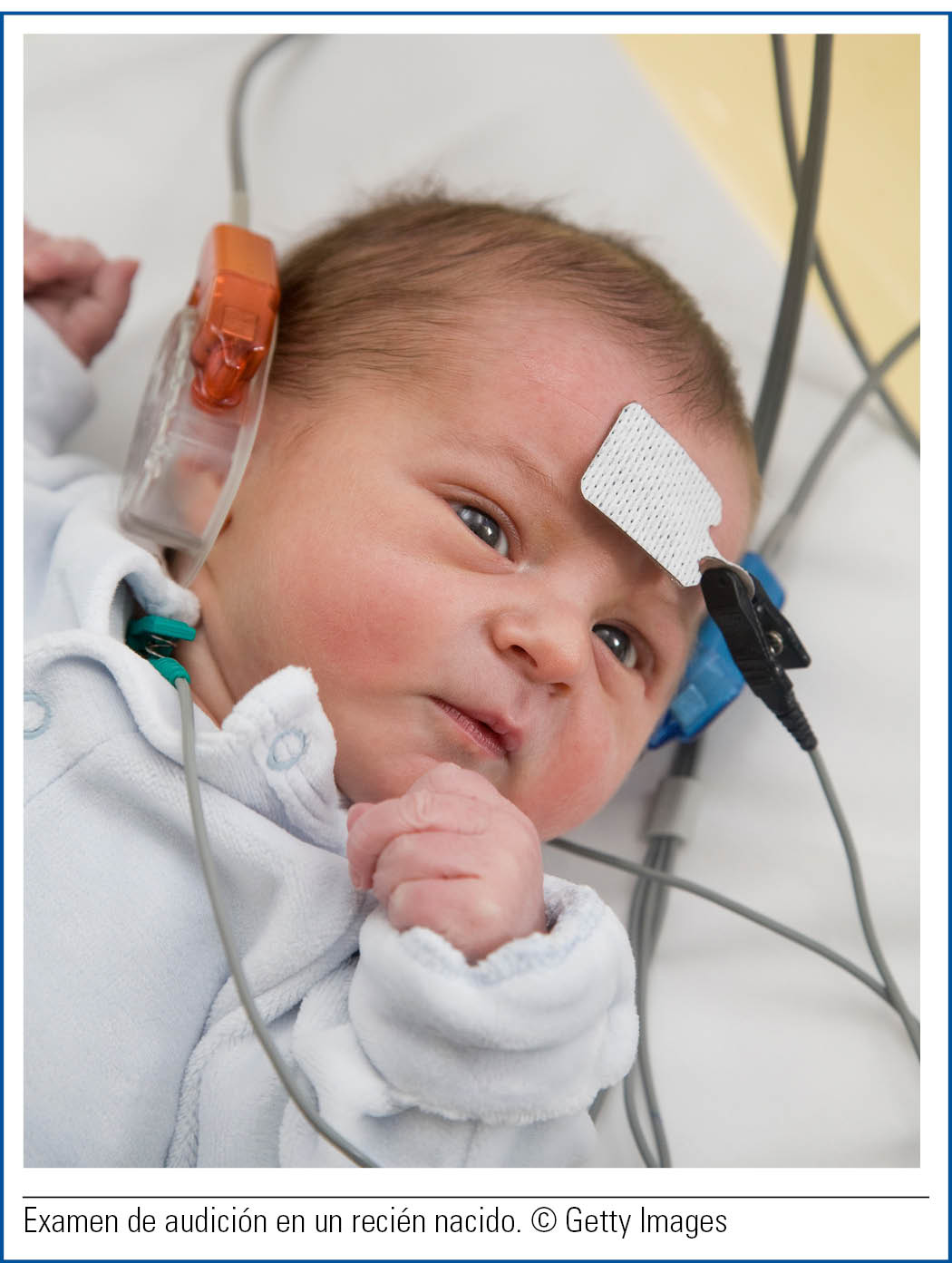 